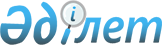 О внесении изменения в постановление акимата от 22 февраля 2010 года № 31 "Об оказании социальной помощи отдельным категориям нуждающихся граждан по решению местных представительных органов"
					
			Утративший силу
			
			
		
					Постановление акимата Денисовского района Костанайской области от 26 апреля 2010 года № 104. Зарегистрировано Управлением юстиции Денисовского района Костанайской области 5 мая 2010 года № 9-8-154. Утратило силу - Постановлением акимата Денисовского района Костанайской области от 29 декабря 2010 года № 347

      Сноска. Утратило силу - Постановлением акимата Денисовского района Костанайской области от 29.12.2010 № 347.

      На основании пункта 3 статьи 8 Закона Республики Казахстан от 27 ноября 2000 года "Об административных процедурах" акимат ПОСТАНОВЛЯЕТ:



      1. В постановление акимата "Об оказании социальной помощи отдельным категориям нуждающихся граждан по решению местных представительных органов" от 22 февраля 2010 года № 31 (зарегистрировано в Реестре государственной регистрации нормативных правовых актов под № 9-8-151, опубликованного от 9 апреля 2010 года в газете "Наше время") внести следующее изменение:



      подпункт 6) пункта 1 изложить в новой редакции:



      "6) к 65-летию Победы в Великой Отечественной Войне единовременную материальную помощь участникам и инвалидам Великой Отечественной войны, вольнонаемным лицам в размере тридцать пять тысяч тенге;

      бывшим несовершеннолетним узникам концлагерей, гетто и других мест принудительного содержания, созданных фашистами и их союзниками в период второй мировой войны в размере пять тысяч тенге;

      родителям и не вступивших в повторный брак супругов военнослужащих, погибших (пропавших без вести) во время Великой Отечественной войны, в размере пять тысяч тенге;

      женам умерших инвалидов войны и приравненных к ним инвалидов, а также женам умерших участников войны, партизан, подпольщиков, граждан, награжденных медалью "За оборону Ленинграда" и знаком "Житель блокадного Ленинграда", признававшихся инвалидами в результате общего заболевания, трудового увечья и других причин (за исключением противоправных), которые не вступали в другой брак в размере пять тысяч тенге;

      лицам, награжденным орденами и медалями бывшего Союза Советских Социалистических Республик за самоотверженный труд и безупречную воинскую службу в тылу в годы Великой Отечественной войны, а также лицам, проработавшим (прослужившим) не менее шести месяцев с 22 июня 1941 года по 9 мая 1945 года и не награжденным орденами и медалями бывшего Союза Советских Социалистических Республик за самоотверженный труд и безупречную воинскую службу в тылу в годы Великой Отечественной войны в размере две тысячи тенге".



      2. Контроль за исполнением настоящего постановления возложить на заместителя акима Денисовского района Муратбекова М.Т.



      3. Настоящее постановление вводится в действие по истечении десяти календарных дней после дня его первого официального опубликования и распространяется на отношения, возникшие с 1 января 2010 года.      Аким

      Денисовского района                        А. Кушнир      СОГЛАСОВАНО:      Начальник государственного

      учреждения "Отдел занятости

      и социальных программ

      Денисовского района"

      _________ Д. Мусулманкулова      Начальник государственного

      учреждения "Отдел экономики

      и бюджетного планирования

      Денисовского района"

      _________________ Е. Подело
					© 2012. РГП на ПХВ «Институт законодательства и правовой информации Республики Казахстан» Министерства юстиции Республики Казахстан
				